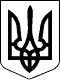 УЖГОРОДСЬКА РАЙОННА державна адміністраціяЗАКАРПАТСЬКОЇ ОБЛАСТІР О З П О Р Я Д Ж Е Н Н Я____24.06.2021__                            Ужгород                           №____167________Про внесення змін до розпорядження в.о.голови райдержадміністрації 17.05.2021 №123Відповідно до статей 6, 39, 41 Закону України „Про місцеві державні адміністрації”, розпорядження голови Закарпатської облдержадміністрації 31.05.2021 №470 „Про Антикорупційну програму Закарпатської обласної державної адміністрації на 2021 рік”, у зв’язку з втратою чинності розпорядження голови Закарпатської обласної державної адміністрації 15.04.2021 №277:Внести зміни до розпорядження в.о.голови райдержадміністрації 17.05.2021 №123 „Про план реалізації заходів Антикорупційної програми Закарпатської обласної державної адміністрації на 2021 рік у райдержадміністрації”, а саме:В преамбулі слова „розпорядження голови Закарпатської облдержадміністрації 15.04.2021 №277” замінити на слова „розпорядження голови Закарпатської облдержадміністрації 31.05.2021 №470”.Пункт 2 викласти в такій редакції: „2. Визначити відповідальним за координацією здійснення заходів – Паук М.О. – завідувача сектору з питань запобігання і виявлення корупції апарату райдержадміністрації. У разі її відсутності (відпустка, хвороба, відрядження) відповідальним за координацією здійснення заходів визначити – Гулей-Шикулу О.Ф. – головного спеціаліста сектору з питань запобігання і виявлення корупції апарату райдержадміністрації”.Контроль за виконанням цього розпорядження залишаю за собою.В.о. голови державної адміністрації                                   Христина МАЦКО